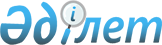 О внесении изменения в решение "Об утверждении бюджета Байганинского района на 2024-2026 годы" от 25 декабря 2023 года № 94Решение Байганинского районного маслихата Актюбинской области от 12 января 2024 года № 120
      Байганинский районный маслихат РЕШИЛ:
      1. Внести в решение "Об утверждении бюджета Байганинского района на 2024-2026 годы" от 25 декабря 2023 года № 94 следующее изменение:
      пункт 1 изложить в новой редакции:
      "1. Утвердить бюджет Байганинского района на 2024-2026 годы согласно приложениям 1, 2 и 3 соответственно, в том числе на 2024 год в следующих объемах:
      1) доходы – 7 610 272 тысяч тенге, в том числе:
      налоговые поступления – 4 893 935 тысяч тенге;
      неналоговые поступления – 27 297 тысяч тенге;
      поступления от продажи основного капитала – 6 000 тысяч тенге;
      поступления трансфертов – 2 683 040 тысяч тенге;
      2) затраты – 7 845 206 тысяч тенге;
      3) чистое бюджетное кредитование – 12 793 тысяч тенге, в том числе:
      бюджетные кредиты – 59 072 тысяч тенге;
      погашение бюджетных кредитов – 46 279 тысяч тенге;
      4) сальдо по операциям с финансовыми активами – 0 тенге, в том числе:
      приобретение финансовых активов – 0 тенге;
      поступления от продажи финансовых активов государства – 0 тенге;
      5) дефицит (профицит) бюджета – -247 727 тысяч тенге;
      6) финансирование дефицита (использование профицита) бюджета – 247 727 тысяч тенге, в том числе:
      поступление займов – 59 072 тысяч тенге;
      погашение займов – 46 279 тысяч тенге;
      используемые остатки бюджетных средств –234 934 тысяч тенге.".
      2. Приложение 1 к указанному решению изложить в новой редакции согласно приложению к настоящему решению.
      3. Настоящее решение вводится в действие с 1 января 2024 года. Байганинский районный бюджет на 2024 год
					© 2012. РГП на ПХВ «Институт законодательства и правовой информации Республики Казахстан» Министерства юстиции Республики Казахстан
				
      Председатель Байганинского районного маслихата 

М. Сержан
Приложение к решению 
Байганинского районного 
маслихата от 12 января 2024 
года № 120Приложение 1 к решению 
Байганинского районного 
маслихата от 25 декабря 2023 
года № 94
Категория
Категория
Категория
Категория
Сумма (тысяч тенге)
Класс
Класс
Класс
Сумма (тысяч тенге)
Подкласс
Подкласс
Сумма (тысяч тенге)
Наименование
Сумма (тысяч тенге)
I. ДОХОДЫ
7 610 272
1
Налоговые поступления
4 893 935
01
Подоходный налог
523 150
1
Корпоративный подоходный налог
22 600
2
Индивидуальный подоходный налог
500 550
03
Социальный налог
411 000
1
Социальный налог
411 000
04
Налоги на собственность
3 944 641
1
Hалоги на имущество
3 944 641
05
Внутренние налоги на товары, работы и услуги
3 644
2
Акцизы
978
4
Сборы за ведение предпринимательской и профессиональной деятельности
2 666
08
Обязательные платежи, взимаемые за совершение юридически значимых действий и (или) выдачу документов уполномоченными на то государственными органами или должностными лицами
11 500
1
Государственная пошлина
11 500
2
Неналоговые поступления
27 297
01
Доходы от государственной собственности
10 597
5
Доходы от аренды имущества, находящегося в государственной собственности
10 488
7
Вознаграждения по кредитам, выданным из государственного бюджета
44
9
Прочие доходы от государственной собственности
65
03
Поступления денег от проведения государственных закупок, организуемых государственными учреждениями, финансируемыми из государственного бюджета
350
1
Поступления денег от проведения государственных закупок, организуемых государственными учреждениями, финансируемыми из государственного бюджета
350
04
Штрафы, пени, санкции, взыскания, налагаемые государственными учреждениями, финансируемыми из государственного бюджета, а также содержащимися и финансируемыми из бюджета (сметы расходов) Национального Банка Республики Казахстан
350
1
Штрафы, пени, санкции, взыскания, налагаемые государственными учреждениями, финансируемыми из государственного бюджета, а также содержащимися и финансируемыми из бюджета (сметы расходов) Национального Банка Республики Казахстан, за исключением поступлений от организаций нефтяного сектора, в Фонд компенсации потерпевшим, Фонд поддержки инфраструктуры образования и Специальный государственный фонд
350
06
Прочие неналоговые поступления
16 000
1
Прочие неналоговые поступления
16 000
3
Поступления от продажи основного капитала
6 000
01
Продажа государственного имущества, закрепленного за государственными учреждениями
6 000
1
Продажа государственного имущества, закрепленного за государственными учреждениями
6 000
4
Поступления трансфертов
2 683 040
02
Трансферты из вышестоящих органов государственного управления
2 683 040
2
Трансферты из областного бюджета
2 683 040
Функциональная группа
Функциональная группа
Функциональная группа
Функциональная группа
Функциональная группа
Сумма (тысяч тенге)
Функциональная подгруппа
Функциональная подгруппа
Функциональная подгруппа
Функциональная подгруппа
Сумма (тысяч тенге)
Администратор бюджетных программ
Администратор бюджетных программ
Администратор бюджетных программ
Сумма (тысяч тенге)
Программа
Программа
Сумма (тысяч тенге)
Наименование
Сумма (тысяч тенге)
II.ЗАТРАТЫ
7 845 206
01
Государственные услуги общего характера
542 223
1
Представительные, исполнительные и другие органы, выполняющие общие функции государственного управления
273 373
112
Аппарат маслихата района (города областного значения)
51 512
001
Услуги по обеспечению деятельности маслихата района (города областного значения)
50 912
003
Капитальные расходы государственного органа
600
122
Аппарат акима района (города областного значения)
221 861
001
Услуги по обеспечению деятельности акима района (города областного значения)
204 176
003
Капитальные расходы государственного органа
17 685
2
Финансовая деятельность
39 606
452
Отдел финансов района (города областного значения)
39 606
001
Услуги по реализации государственной политики в области исполнения бюджета и управления коммунальной собственностью района (города областного значения)
38 038
003
Проведение оценки имущества в целях налогообложения
750
010
Приватизация, управление коммунальным имуществом, постприватизационная деятельность и регулирование споров, связанных с этим
323
113
Целевые текущие трансферты нижестоящим бюджетам
495
5
Планирование и статистическая деятельность
33 359
453
Отдел экономики и бюджетного планирования района (города областного значения)
33 359
001
Услуги по реализации государственной политики в области формирования и развития экономической политики, системы государственного планирования
33 359
9
Прочие государственные услуги общего характера
195 885
454
Отдел предпринимательства и сельского хозяйства района (города областного значения)
43 030
001
Услуги по реализации государственной политики на местном уровне в области развития предпринимательства и сельского хозяйства
43 030
458
Отдел жилищно-коммунального хозяйства, пассажирского транспорта и автомобильных дорог района (города областного значения)
48 581
001
Услуги по реализации государственной политики на местном уровне в области жилищно-коммунального хозяйства, пассажирского транспорта и автомобильных дорог
35 531
013
Капитальные расходы государственного органа
11 150
114
Целевые трансферты на развитие нижестоящим бюджетам
1 900
466
Отдел архитектуры, градостроительства и строительства района (города областного значения)
104 274
040
Развитие объектов государственных органов
104 274
02
Оборона
104 427
1
Военные нужды
13 773
122
Аппарат акима района (города областного значения)
13 773
005
Мероприятия в рамках исполнения всеобщей воинской обязанности
13 773
2
Организация работы по чрезвычайным ситуациям
90 654
122
Аппарат акима района (города областного значения)
90 654
006
Предупреждение и ликвидация чрезвычайных ситуаций масштаба района (города областного значения)
1 372
007
Мероприятия по профилактике и тушению степных пожаров районного (городского) масштаба, а также пожаров в населенных пунктах, в которых не созданы органы государственной противопожарной службы
89 282
06
Социальная помощь и социальное обеспечение
383 911
1
Социальное обеспечение
60 424
451
Отдел занятости и социальных программ района (города областного значения)
60 424
005
Государственная адресная социальная помощь
60 424
2
Социальная помощь
245 084
451
Отдел занятости и социальных программ района (города областного значения)
245 084
004
Оказание социальной помощи на приобретение топлива специалистам здравоохранения, образования, социального обеспечения, культуры, спорта и ветеринарии в сельской местности в соответствии с законодательством Республики Казахстан
32 102
006
Оказание жилищной помощи
241
007
Социальная помощь отдельным категориям нуждающихся граждан по решениям местных представительных органов
61 811
014
Оказание социальной помощи нуждающимся гражданам на дому
30 256
017
Обеспечение нуждающихся лиц с инвалидностью протезно-ортопедическими, сурдотехническими и тифлотехническими средствами, специальными средствами передвижения, обязательными гигиеническими средствами, а также предоставление услуг санаторно-курортного лечения, специалиста жестового языка, индивидуальных помощников в соответствии с индивидуальной программой реабилитации лица с инвалидностью
120 674
9
Прочие услуги в области социальной помощи и социального обеспечения
78 403
451
Отдел занятости и социальных программ района (города областного значения)
78 403
001
Услуги по реализации государственной политики на местном уровне в области обеспечения занятости и реализации социальных программ для населения
42 337
011
Оплата услуг по зачислению, выплате и доставке пособий и других социальных выплат
653
021
Капитальные расходы государственного органа
900
050
Обеспечение прав и улучшение качества жизни лиц с инвалидностью в Республике Казахстан
7 266
054
Размещение государственного социального заказа в неправительственных организациях
27 247
07
Жилищно-коммунальное хозяйство
238 448,5
1
Жилищное хозяйство
116 191,2
466
Отдел архитектуры, градостроительства и строительства района (города областного значения)
116 191,2
003
Проектирование и (или) строительство, реконструкция жилья коммунального жилищного фонда
4 153
004
Проектирование, развитие и (или) обустройство инженерно-коммуникационной инфраструктуры
72 878,2
098
Приобретение жилья коммунального жилищного фонда
39 160
2
Коммунальное хозяйство
115 631,5
458
Отдел жилищно-коммунального хозяйства, пассажирского транспорта и автомобильных дорог района (города областного значения)
115 631,5
012
Функционирование системы водоснабжения и водоотведения
55 154
027
Организация эксплуатации сетей газификации, находящихся в коммунальной собственности районов (городов областного значения)
26 472
048
Развитие благоустройства городов и населенных пунктов
26 939,9
058
Развитие системы водоснабжения и водоотведения в сельских населенных пунктах
7 065,6
3
Благоустройство населенных пунктов
6 625,8
458
Отдел жилищно-коммунального хозяйства, пассажирского транспорта и автомобильных дорог района (города областного значения)
6 625,8
015
Освещение улиц в населенных пунктах
6 625,8
08
Культура, спорт, туризм и информационное пространство
759 849,6
1
Деятельность в области культуры
291 310
457
Отдел культуры, развития языков, физической культуры и спорта района (города областного значения)
280 110
003
Поддержка культурно-досуговой работы
280 110
466
Отдел архитектуры, градостроительства и строительства района (города областного значения)
11 200
011
Развитие объектов культуры
11 200
2
Спорт
54 395
457
Отдел культуры, развития языков, физической культуры и спорта района (города областного значения)
45 401
008
Развитие массового спорта и национальных видов спорта
29 903
009
Проведение спортивных соревнований на районном (города областного значения) уровне
4 961
010
Подготовка и участие членов сборных команд района (города областного значения) по различным видам спорта на областных спортивных соревнованиях
10 537
466
Отдел архитектуры, градостроительства и строительства района (города областного значения)
8 994
008
Развитие объектов спорта
8 994
3
Информационное пространство
246 668
457
Отдел культуры, развития языков, физической культуры и спорта района (города областного значения)
234 593
006
Функционирование районных (городских) библиотек
234 493
007
Развитие государственного языка и других языков народа Казахстана
100
456
Отдел внутренней политики района (города областного значения)
12 075
002
Услуги по проведению государственной информационной политики
12 075
9
Прочие услуги по организации культуры, спорта, туризма и информационного пространства
167 476,6
456
Отдел внутренней политики района (города областного значения)
123 149,6
001
Услуги по реализации государственной политики на местном уровне в области информации, укрепления государственности и формирования социального оптимизма граждан
36 171
003
Реализация мероприятий в сфере молодежной политики
83 728,6
006
Капитальные расходы государственного органа
2 200
032
Капитальные расходы подведомственных государственных учреждений и организаций
1 050
457
Отдел культуры, развития языков, физической культуры и спорта района (города областного значения)
44 327
001
Услуги по реализации государственной политики на местном уровне в области культуры, развития языков, физической культуры и спорта
30 634
032
Капитальные расходы подведомственных государственных учреждений и организаций
13 693
10
Сельское, водное, лесное, рыбное хозяйство, особо охраняемые природные территории, охрана окружающей среды и животного мира, земельные отношения
66 212
6
Земельные отношения
29 538
463
Отдел земельных отношений района (города областного значения)
29 538
001
Услуги по реализации государственной политики в области регулирования земельных отношений на территории района (города областного значения)
29 538
9
Прочие услуги в области сельского, водного, лесного, рыбного хозяйства, охраны окружающей среды и земельных отношений
36 674
453
Отдел экономики и бюджетного планирования района (города областного значения)
36 674
099
Реализация мер по оказанию социальной поддержки специалистов
36 674
11
Промышленность, архитектурная, градостроительная и строительная деятельность
91 159
2
Архитектурная, градостроительная и строительная деятельность
91 159
466
Отдел архитектуры, градостроительства и строительства района (города областного значения)
91 159
001
Услуги по реализации государственной политики в области строительства, улучшения архитектурного облика городов, районов и населенных пунктов области и обеспечению рационального и эффективного градостроительного освоения территории района (города областного значения)
44 792
013
Разработка схем градостроительного развития территории района, генеральных планов городов районного (областного) значения, поселков и иных сельских населенных пунктов
45 667
015
Капитальные расходы государственного органа
700
12
Транспорт и коммуникации
2 708 307,9
1
Автомобильный транспорт
2 708 307,9
458
Отдел жилищно-коммунального хозяйства, пассажирского транспорта и автомобильных дорог района (города областного значения)
2 708 307,9
022
Развитие транспортной инфраструктуры
138 031,4
023
Обеспечение функционирования автомобильных дорог
77 179,7
045
Капитальный и средний ремонт автомобильных дорог районного значения и улиц населенных пунктов
2 493 096,8
13
Прочие
98 500
9
Прочие
98 500
452
Отдел финансов района (города областного значения)
98 500
012
Резерв местного исполнительного органа района (города областного значения)
98 500
14
Обслуживание долга
29 311
1
Обслуживание долга
29 311
452
Отдел финансов района (города областного значения)
29 311
013
Обслуживание долга местных исполнительных органов по выплате вознаграждений и иных платежей по займам из областного бюджета
29 311
15
Трансферты
2 822 857
1
Трансферты
2 822 857
452
Отдел финансов района (города областного значения)
2 822 857
007
Бюджетные изъятия
2 311 397
024
Целевые текущие трансферты из нижестоящего бюджета на компенсацию потерь вышестоящего бюджета в связи с изменением законодательства
81 592
038
Субвенции
429 868
ІII. ЧИСТОЕ БЮДЖЕТНОЕ КРЕДИТОВАНИЕ
12 793
Бюджетные кредиты
59 072
10
Сельское, водное, лесное, рыбное хозяйство, особо охраняемые природные территории, охрана окружающей среды и животного мира, земельные отношения
59 072
9
Прочие услуги в области сельского, водного, лесного, рыбного хозяйства, охраны окружающей среды и земельных отношений
59 072
453
Отдел экономики и бюджетного планирования района (города областного значения)
59 072
006
Бюджетные кредиты для реализации мер социальной поддержки специалистов
59 072
Категория 
Категория 
Категория 
Категория 
Категория 
Сумма (тысяч тенге)
класс
класс
класс
класс
Сумма (тысяч тенге)
подкласс
подкласс
подкласс
Сумма (тысяч тенге)
Наименование
Сумма (тысяч тенге)
5
Погашение бюджетных кредитов
46 279
01
Погашение бюджетных кредитов
46 279
1
Погашение бюджетных кредитов, выданных из государственного бюджета
46 279
IV. Сальдо по операциям с финансовыми активами
0
V. Дефицит (профицит) бюджета
-247 727
VI. Финансирование дефицита (использование профицита) бюджета
247 727
Категория
Категория
Категория
Категория
Категория
Сумма (тысяч тенге)
класс
класс
класс
класс
Сумма (тысяч тенге)
подкласс
подкласс
подкласс
Сумма (тысяч тенге)
Наименование
Сумма (тысяч тенге)
7
Поступления займов
59 072
01
Внутренние государственные займы
59 072
2
Договоры займа
59 072
Функциональная группа
Функциональная группа
Функциональная группа
Функциональная группа
Функциональная группа
Сумма (тысяч тенге)
Функциональная подгруппа
Функциональная подгруппа
Функциональная подгруппа
Функциональная подгруппа
Сумма (тысяч тенге)
Администратор бюджетных программ
Администратор бюджетных программ
Администратор бюджетных программ
Сумма (тысяч тенге)
Программа
Программа
Сумма (тысяч тенге)
Наименование
Сумма (тысяч тенге)
16
Погашение займов
46 279
1
Погашение займов
46 279
452
Отдел финансов района (города областного значения)
46 279
008
Погашение долга местного исполнительного органа перед вышестоящим бюджетом
46 279
Категория
Категория
Категория
Категория
Категория
Сумма (тысяч тенге)
класс
класс
класс
класс
Сумма (тысяч тенге)
подкласс
подкласс
подкласс
Сумма (тысяч тенге)
Наименование
Сумма (тысяч тенге)
8
Используемые остатки бюджетных средств
234 934
01
Остатки бюджетных средств
234 934
1
Свободные остатки бюджетных средств
234 934